11.02.2020 Экспертные заключения, предложения к проекту направлять в администрацию муниципального образования поселок Боровский в течение 7 дней до 18.02.2020 (в течение 7 дней со дня размещения проекта – 11.02.2020) по адресу: п. Боровский, ул. Островского, д.33, 2 этаж, кабинет 3 (приемная)  и по электронной почте: borovskiy-m.o@inbox.ru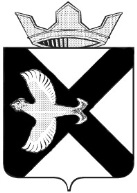 Боровская  поселковая  ДумаРЕШЕНИЕ________ 2019 г.			          			                                         № _____рп.БоровскийТюменского муниципального районаВ соответствии с Бюджетным кодексом Российской Федерации, Федеральным законом от 06.10.2003 N 131-ФЗ «Об общих принципах организации местного самоуправления в Российской Федерации», Законом Тюменской области от 06.12.2005 № 416 «О межбюджетных отношениях в Тюменской области», в соответствии со статьей 25 Устава  муниципального образования поселок Боровский, Боровская поселковая Дума Решила:Утвердить Положение о межбюджетных отношениях в муниципальном образовании поселок Боровский согласно приложению к настоящему решению.Решение Боровской поселковой Думы  от 28.09.2016 N 183 «Об утверждении Положения о межбюджетных отношениях в муниципальном образовании поселок Боровский» признать утратившим силу с момента вступления в силу настоящего решения.Настоящие решение вступает в силу со дня его официального опубликования и применяется к правоотношениям, возникающим при составлении и исполнении бюджетов, начиная с бюджета на 2020 год и на плановый период 2021 и 2022 годов.Глава муниципального образования                                                  С.В. СычеваПредседатель Думы                                                                                А.А. КвинтПриложениек решению Боровской поселковой Думыот «____» __________ 2020 № _____ПОЛОЖЕНИЕО МЕЖБЮДЖЕТНЫХ ОТНОШЕНИЯХ В МУНИЦИПАЛЬНОМ ОБРАЗОВАНИИ ПОСЕЛОК БОРОВСКИЙНастоящее Положение регулирует взаимоотношения между органами местного самоуправления муниципального образования поселок Боровский, входящего в состав Тюменского муниципального района, и органами местного самоуправления Тюменского муниципального района по вопросам межбюджетных отношений. Статья 1. Правовая основа межбюджетных отношенийПравовую основу межбюджетных отношений в  муниципальном образовании поселок Боровский составляют Конституция Российской Федерации, Бюджетный кодекс Российской Федерации, федеральные законы, иные нормативные правовые акты Российской Федерации, Закон Тюменской области от 06.12.2005 № 416 «О межбюджетных отношениях в Тюменской области», иные нормативные правовые акты Тюменской области, Устав муниципального образования поселок Боровский, решения Думы Боровской поселковой Думы, настоящее Положение и иные муниципальные правовые акты  муниципального образования поселок Боровский, регулирующие межбюджетные отношения.Статья 2. Понятия и термины, применяемыев настоящем ПоложенииПонятия и термины, используемые в настоящем Положении, применяются в значениях, определенных Бюджетным кодексом Российской Федерации.Статья 3. Формы межбюджетных трансфертовМежбюджетные трансферты из бюджета  муниципального образования поселок Боровский предоставляются в форме:- субсидий областному бюджету в случаях, установленных статьей 142.2 Бюджетного кодекса Российской Федерации в соответствии со статьей 5 настоящего Положения;- иных межбюджетных трансфертов в соответствии со статьей 6 настоящего Положения.Бюджету  муниципального образования поселок Боровский из бюджета Тюменского муниципального района, в случаях и порядке, предусмотренных муниципальными правовыми актами представительного органа Тюменского муниципального района, принимаемыми в соответствии с требованиями Бюджетного кодекса Российской Федерации, могут быть предоставлены иные межбюджетные трансферты на осуществление части полномочий по решению вопросов местного значения в соответствии с заключенными соглашениями.Статья 4. Правила предоставления межбюджетныхтрансфертов из бюджета муниципального образования поселок Боровский бюджету Тюменского муниципального районаМежбюджетные трансферты из бюджета  муниципального образования поселок Боровский бюджету Тюменского муниципального района (за исключением межбюджетных трансфертов на осуществление части полномочий по решению вопросов местного значения в соответствии с заключенными соглашениями) предоставляются при условии соблюдения органами местного самоуправления Тюменского муниципального района бюджетного законодательства.Предоставление иных межбюджетных трансфертов из бюджета муниципального образования поселок Боровский в бюджет Тюменского муниципального района (за исключением межбюджетных трансфертов на осуществление части полномочий по решению вопросов местного значения в соответствии с заключенными соглашениями) осуществляется при наличии источников финансирования в бюджете муниципального образования поселок Боровский и оформляется решением Боровской поселковой Думы  о внесении изменений в бюджет на текущий финансовый год и плановый период.Статья 5. Субсидии, предоставляемые из бюджета муниципального образования поселок Боровский областному бюджетуПредоставление субсидий из бюджета муниципального образования поселок Боровский областному бюджету осуществляется в порядке, установленном Законом Тюменской области от 06.12.2005 № 416 «О межбюджетных отношениях в Тюменской области».Решением Боровской поселковой Думы  о бюджете муниципального образования поселок Боровский на очередной финансовый год и плановый период, предусматриваются субсидии, подлежащие в соответствии с Законом Тюменской области об областном бюджете на очередной финансовый год и плановый период перечислению из бюджета  муниципального образования  поселок Боровский в областной бюджет.Администрация  муниципального образования поселок Боровский обеспечивает перечисление субсидии в областной бюджет в порядке и сроки, установленные Законом Тюменской области от 06.12.2005 № 416 «О межбюджетных отношениях в Тюменской области».Статья 6. Иные межбюджетные трансфертыИные межбюджетные трансферты из бюджета  муниципального образования поселок Боровский в бюджет Тюменского муниципального района предоставляются:1) на осуществление части полномочий по решению вопросов местного значения  муниципального образования поселок Боровский при их передаче на уровень Тюменского муниципального района в соответствии с заключенными соглашениями.2) на решение вопросов местного значения, по решению Главы муниципального образования2. Основанием для предоставления иных межбюджетных трансфертов бюджету Тюменского муниципального района, предусмотренных пунктом  1 части 1 статьи 6 настоящего Положения, является соглашение «О передаче органам местного самоуправления Тюменского муниципального района осуществления части полномочий по решению вопросов местного значения  муниципального образования поселок Боровский».Объем иных межбюджетных трансфертов, бюджету Тюменского муниципального района, предусмотренных пунктом  1 части 1 статьи 6 настоящего Положения, устанавливается решением Боровской поселковой Думы о бюджете  муниципального образования поселок Боровский на очередной финансовый год и плановый период и направляется на цели, указанные в заключенном соглашении. 3. Иные межбюджетные трансферты бюджету Тюменского муниципального района предусмотренные пунктом  2 части 1 статьи 6 настоящего Положения, предоставляются в целях финансирования приоритетных социально значимых вопросов, непредвиденных обстоятельств, чрезвычайных ситуаций, а также для решения иных вопросов местного значения района в связи с недостаточным объемом собственных средств.Для рассмотрения вопроса о предоставлении иных межбюджетных трансфертов глава Тюменского муниципального района (далее – Глава района) направляет главе  муниципального образования поселок Боровский мотивированное обращение о выделении финансовых средств с приложением подтверждающих расчетов и обоснований необходимых расходов.Глава  муниципального образования поселок Боровский рассматривает мотивированное обращение Главы района  после получения от уполномоченных работников администрации  муниципального образования поселок Боровский заключения о целесообразности, необходимости осуществления данных расходов, правильности и достоверности предоставленных расчетов и о возможности выделения средств из бюджета  муниципального образования поселок Боровский (наличии источников финансирования).Глава  муниципального образования поселок Боровский выносит вопрос о предоставлении иных межбюджетных трансфертов Тюменскому муниципальному району в Боровскую поселковую Думу .При принятии положительного решения о выделении средств бюджету Тюменского муниципального района и при соблюдении правил, предусмотренных статьей 4 настоящего положения, основанием для направления средств является распоряжение Главы муниципального образования поселок Боровский на финансирование конкретных мероприятий или объектовНе использованные в текущем финансовом году остатки иных межбюджетных трансфертов, имеющих целевое назначение, подлежат возврату в бюджет муниципального образования поселок Боровский в соответствии с порядком, установленном администрацией муниципального образования поселок Боровский.